IĞDIR ÜNİVERSİTESİ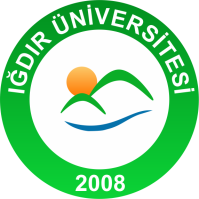 İŞ AKIŞ ŞEMASIIĞDIR ÜNİVERSİTESİİŞ AKIŞ ŞEMASIIĞDIR ÜNİVERSİTESİİŞ AKIŞ ŞEMASIIĞDIR ÜNİVERSİTESİİŞ AKIŞ ŞEMASIBirim Adı           : Ziraat Fakültesi Dekanlığı                                    Form No       : 01Faaliyet/Süreç : Ek ders Ödeme Süreci                                         Sayfa Sayısı  : 03Birim Adı           : Ziraat Fakültesi Dekanlığı                                    Form No       : 01Faaliyet/Süreç : Ek ders Ödeme Süreci                                         Sayfa Sayısı  : 03Birim Adı           : Ziraat Fakültesi Dekanlığı                                    Form No       : 01Faaliyet/Süreç : Ek ders Ödeme Süreci                                         Sayfa Sayısı  : 03Birim Adı           : Ziraat Fakültesi Dekanlığı                                    Form No       : 01Faaliyet/Süreç : Ek ders Ödeme Süreci                                         Sayfa Sayısı  : 031.SÜREÇ GİRDİLERİEk ders Ücret FormuHaftalık Ders Yükü Formu1.SÜREÇ GİRDİLERİEk ders Ücret FormuHaftalık Ders Yükü Formu2.SÜREÇ ÇIKTILARIÖdeme EmriÜcret BordrosuEk ders icmaliBanka ListesiÖdeme Belgeleri2.SÜREÇ ÇIKTILARIÖdeme EmriÜcret BordrosuEk ders icmaliBanka ListesiÖdeme Belgeleri3.İLGİLİ KANUN MADDELERİ2547 Sayılı Kanunu657 Sayılı Kanun3.İLGİLİ KANUN MADDELERİ2547 Sayılı Kanunu657 Sayılı Kanun3.İLGİLİ KANUN MADDELERİ2547 Sayılı Kanunu657 Sayılı Kanun3.İLGİLİ KANUN MADDELERİ2547 Sayılı Kanunu657 Sayılı Kanun4.KULLANILAN DÖKÜMANLAREk ders Ücret FormuHaftalık Ders Yükü Formu 4.KULLANILAN DÖKÜMANLAREk ders Ücret FormuHaftalık Ders Yükü Formu 4.KULLANILAN DÖKÜMANLAREk ders Ücret FormuHaftalık Ders Yükü Formu 4.KULLANILAN DÖKÜMANLAREk ders Ücret FormuHaftalık Ders Yükü Formu 5.KULLANILAN KAYNAKLARBilgisayar, Klavye, Mause, Yazıcı TelefonKBS Sistemi5.KULLANILAN KAYNAKLARBilgisayar, Klavye, Mause, Yazıcı TelefonKBS Sistemi5.KULLANILAN KAYNAKLARBilgisayar, Klavye, Mause, Yazıcı TelefonKBS Sistemi5.KULLANILAN KAYNAKLARBilgisayar, Klavye, Mause, Yazıcı TelefonKBS SistemiHAZIRLAYANKONTROL EDENKONTROL EDENONAYLAYANEmine TÜRKELİDr. Öğr. Üyesi Ramazan GÜRBÜZDr. Öğr. Üyesi Ramazan GÜRBÜZProf. Dr. Erkan BOYDAKIĞDIR ÜNİVERSİTESİZİRAAT FAKÜLTESİ DEKANLIĞIEK DERS ÖDEMESİ  İŞ AKIŞ ŞEMASIIĞDIR ÜNİVERSİTESİZİRAAT FAKÜLTESİ DEKANLIĞIEK DERS ÖDEMESİ  İŞ AKIŞ ŞEMASIIĞDIR ÜNİVERSİTESİZİRAAT FAKÜLTESİ DEKANLIĞIEK DERS ÖDEMESİ  İŞ AKIŞ ŞEMASIIĞDIR ÜNİVERSİTESİZİRAAT FAKÜLTESİ DEKANLIĞIEK DERS ÖDEMESİ  İŞ AKIŞ ŞEMASIİŞ AKIŞIİŞ AKIŞIİŞ AKIŞISORUMLULARTahakkuk PersoneliDekan YardımcısıTahakkuk PersoneliGerçekleştirme GörevlisiHarcama YetkilisiTahakkuk PersoneliHAZIRLAYANKONTROL EDENONAYLAYANONAYLAYANEmine TÜRKELİDr. Öğr. Üyesi Ramazan GÜRBÜZProf. Dr. Hasan BALProf. Dr. Hasan BAL